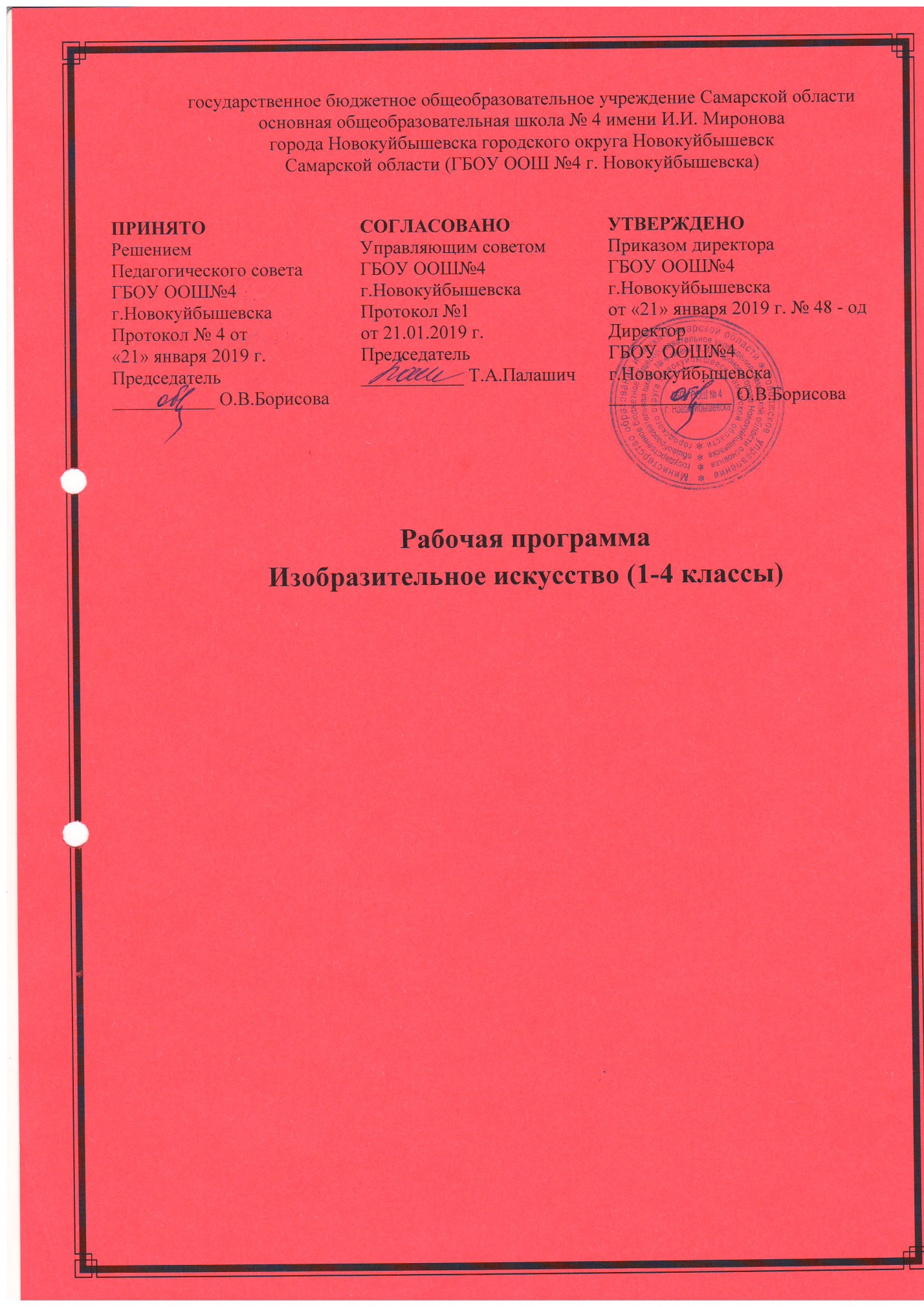 Рабочая программа по предмету «Изобразительное искусство» (1-4 классы)                          Планируемые результаты освоения предмета Формирование универсальных учебных действий.В результате изучения изобразительного искусствапри получении начального общего образования у выпускников будут сформированы личностные, регулятивные, познавательные и коммуникативные универсальные учебные действия как основа умения учиться.Личностные результатыУ выпускника будут сформированы:внутренняя позиция школьника на уровне положительного отношения к школе, ориентации на содержательные моменты школьной действительности и принятия образца «хорошего ученика»;широкая мотивационная основа учебной деятельности, включающая социальные, учебно­познавательные и внешние мотивы;учебно­познавательный интерес к новому учебному материалу и способам решения новой задачи;ориентация на понимание причин успеха в учебной деятельности, в том числе на самоанализ и самоконтроль результата, на анализ соответствия результатов требованиям конкретной задачи, на понимание оценок учителей, товарищей, родителей и других людей;способность к оценке своей учебной деятельности;основы гражданской идентичности, своей этнической принадлежности в форме осознания «Я» как члена семьи, представителя народа, гражданина России, чувства сопричастности и гордости за свою Родину, народ и историю, осознание ответственности человека за общее благополучие;ориентация в нравственном содержании и смысле как собственных поступков, так и поступков окружающих людей;знание основных моральных норм и ориентация на их выполнение;развитие этических чувств — стыда, вины, совести как регуляторов морального поведения; понимание чувств других людей и сопереживание им;установка на здоровый образ жизни;основы экологической культуры: принятие ценности природного мира, готовность следовать в своей деятельности нормам природоохранного, нерасточительного, здоровьесберегающего поведения;чувство прекрасного и эстетические чувства на основе знакомства с мировой и отечественной художественной культурой.Выпускник получит возможность для формирования:внутренней позиции обучающегося на уровне положительного отношения к образовательной организации, понимания необходимости учения, выраженного в преобладании учебно­познавательных мотивов и предпочтении социального способа оценки знаний;выраженной устойчивой учебно­познавательной мотивации учения;устойчивого учебно­познавательного интереса к новым общим способам решения задач;адекватного понимания причин успешности/неуспешности учебной деятельности;положительной адекватной дифференцированной самооценки на основе критерия успешности реализации социальной роли «хорошего ученика»;компетентности в реализации основ гражданской идентичности в поступках и деятельности;морального сознания на конвенциональном уровне, способности к решению моральных дилемм на основе учета позиций партнеров в общении, ориентации на их мотивы и чувства, устойчивое следование в поведении моральным нормам и этическим требованиям;установки на здоровый образ жизни и реализации ее в реальном поведении и поступках;осознанных устойчивых эстетических предпочтений и ориентации на искусство как значимую сферу человеческой жизни; эмпатии как осознанного понимания чувств других людей и сопереживания им, выражающихся в поступках, направленных на помощь другим и обеспечение их благополучия.Регулятивные универсальные учебные действияВыпускник научится:принимать и сохранять учебную задачу;учитывать выделенные учителем ориентиры действия в новом учебном материале в сотрудничестве с учителем;планировать свои действия в соответствии с поставленной задачей и условиями ее реализации, в том числе во внутреннем плане;учитывать установленные правила в планировании и контроле способа решения;осуществлять итоговый и пошаговый контроль по результату;оценивать правильность выполнения действия на уровне адекватной ретроспективной оценки соответствия результатов требованиям данной задачи;адекватно воспринимать предложения и оценку учителей, товарищей, родителей и других людей;различать способ и результат действия;вносить необходимые коррективы в действие после его завершения на основе его оценки и учета характера сделанных ошибок, использовать предложения и оценки для создания нового, более совершенного результата, использовать запись в цифровой форме хода и результатов решения задачи, собственной звучащей речи на русском, родном и иностранном языках.Выпускник получит возможность научиться:в сотрудничестве с учителем ставить новые учебные задачи;преобразовывать практическую задачу в познавательную;проявлять познавательную инициативу в учебном сотрудничестве;самостоятельно учитывать выделенные учителем ориентиры действия в новом учебном материале;осуществлять констатирующий и предвосхищающий контроль по результату и по способу действия, актуальный контроль на уровне произвольного внимания;самостоятельно оценивать правильность выполнения действия и вносить необходимые коррективы в исполнение как по ходу его реализации, так и в конце действия.Познавательные универсальные учебные действияВыпускник научится:осуществлять поиск необходимой информации для выполнения учебных заданий с использованием учебной литературы, энциклопедий, справочников (включая электронные, цифровые), в открытом информационном пространстве, в том числе контролируемом пространстве сети Интернет;осуществлять запись (фиксацию) выборочной информации об окружающем мире и о себе самом, в том числе с помощью инструментов ИКТ;использовать знаково­символические средства, в том числе модели (включая виртуальные) и схемы (включая концептуальные), для решения задач;проявлять познавательную инициативу в учебном сотрудничестве;строить сообщения в устной и письменной форме;ориентироваться на разнообразие способов решения задач;основам смыслового восприятия художественных и познавательных текстов, выделять существенную информацию из сообщений разных видов (в первую очередь текстов);осуществлять анализ объектов с выделением существенных и несущественных признаков;осуществлять синтез как составление целого из частей;проводить сравнение, сериацию и классификацию по заданным критериям;устанавливать причинно­следственные связи в изучаемом круге явлений;строить рассуждения в форме связи простых суждений об объекте, его строении, свойствах и связях;обобщать, т. е. осуществлять генерализацию и выведение общности для целого ряда или класса единичных объектов, на основе выделения сущностной связи;осуществлять подведение под понятие на основе распознавания объектов, выделения существенных признаков и их синтеза;устанавливать аналогии;владеть рядом общих приемов решения задач.Выпускник получит возможность научиться:осуществлять расширенный поиск информации с использованием ресурсов библиотек и сети Интернет;записывать, фиксировать информацию об окружающем мире с помощью инструментов ИКТ;создавать и преобразовывать модели и схемы для решения задач;осознанно и произвольно строить сообщения в устной и письменной форме;осуществлять выбор наиболее эффективных способов решения задач в зависимости от конкретных условий;осуществлять синтез как составление целого из частей, самостоятельно достраивая и восполняя недостающие компоненты;осуществлять сравнение, сериацию и классификацию, самостоятельно выбирая основания и критерии для указанных логических операций;строить логическое рассуждение, включающее установление причинно­следственных связей;произвольно и осознанно владеть общими приемами решения задач.Коммуникативные универсальные учебные действияВыпускник научится:адекватно использовать коммуникативные, прежде всего речевые, средства для решения различных коммуникативных задач, строить монологическое высказывание (в том числе сопровождая его аудиовизуальной поддержкой), владеть диалогической формой коммуникации, используя в том числе средства и инструменты ИКТ и дистанционного общения;допускать возможность существования у людей различных точек зрения, в том числе не совпадающих с его собственной, и ориентироваться на позицию партнера в общении и взаимодействии;учитывать разные мнения и стремиться к координации различных позиций в сотрудничестве;формулировать собственное мнение и позицию;договариваться и приходить к общему решению в совместной деятельности, в том числе в ситуации столкновения интересов;строить понятные для партнера высказывания, учитывающие, что партнер знает и видит, а что нет;задавать вопросы;контролировать действия партнера;использовать речь для регуляции своего действия;адекватно использовать речевые средства для решения различных коммуникативных задач, строить монологическое высказывание, владеть диалогической формой речи.Выпускник получит возможность научиться:учитывать и координировать в сотрудничестве позиции других людей, отличные от собственной;учитывать разные мнения и интересы и обосновывать собственную позицию;понимать относительность мнений и подходов к решению проблемы;аргументировать свою позицию и координировать ее с позициями партнеров в сотрудничестве при выработке общего решения в совместной деятельности;продуктивно содействовать разрешению конфликтов на основе учета интересов и позиций всех участников;с учетом целей коммуникации достаточно точно, последовательно и полно передавать партнеру необходимую информацию как ориентир для построения действия;задавать вопросы, необходимые для организации собственной деятельности и сотрудничества с партнером;осуществлять взаимный контроль и оказывать в сотрудничестве необходимую взаимопомощь;адекватно использовать речевые средства для эффективного решения разнообразных коммуникативных задач, планирования и регуляции своей деятельности.Чтение. Работа с текстом (метапредметные результаты)В результате изучения изобразительного искусстванапри получении  начального общего образования выпускники приобретут первичные навыки работы с содержащейся в текстах информацией в процессе чтения соответствующих возрасту литературных, учебных, научно­познавательных текстов, инструкций. Выпускники научатся осознанно читать тексты с целью удовлетворения познавательного интереса, освоения и использования информации. Выпускники овладеют элементарными навыками чтения информации, представленной в наглядно-символической форме, приобретут опыт работы с текстами, содержащими рисунки, таблицы, диаграммы, схемы.У выпускников будут развиты такие читательские действия, как поиск информации, выделение нужной для решения практической или учебной задачи информации, систематизация, сопоставление, анализ и обобщение имеющихся в тексте идей и информации, их интерпретация и преобразование. Обучающиеся смогут использовать полученную из разного вида текстов информацию для установления несложных причинно-следственных связей и зависимостей, объяснения, обоснования утверждений, а также принятия решений в простых учебных и практических ситуациях.Выпускники получат возможность научиться самостоятельно организовывать поиск информации. Они приобретут первичный опыт критического отношения к получаемой информации, сопоставления ее с информацией из других источников и имеющимся жизненным опытом.Работа с текстом: поиск информации и понимание прочитанногоВыпускник научится:находить в тексте конкретные сведения, факты, заданные в явном виде;определять тему и главную мысль текста;делить тексты на смысловые части, составлять план текста;вычленять содержащиеся в тексте основные события и
устанавливать их последовательность; упорядочивать информацию по заданному основанию;сравнивать между собой объекты, описанные в тексте, выделяя 2—3 существенных признака;понимать информацию, представленную в неявном виде (например, находить в тексте несколько примеров, доказывающих приведенное утверждение; характеризовать явление по его описанию; выделять общий признак группы элементов);понимать информацию, представленную разными способами: словесно, в виде таблицы, схемы, диаграммы;понимать текст, опираясь не только на содержащуюся в нем информацию, но и на жанр, структуру, выразительные средства текста;использовать различные виды чтения: ознакомительное, изучающее, поисковое, выбирать нужный вид чтения в соответствии с целью чтения;ориентироваться в соответствующих возрасту словарях и справочниках.Выпускник получит возможность научиться:использовать формальные элементы текста (например,
подзаголовки, сноски) для поиска нужной информации;работать с несколькими источниками информации;сопоставлять информацию, полученную из нескольких источников.Работа с текстом: преобразование и интерпретация информацииВыпускник научится:пересказывать текст подробно и сжато, устно и письменно;соотносить факты с общей идеей текста, устанавливать простые связи, не показанные в тексте напрямую;формулировать несложные выводы, основываясь на тексте; находить аргументы, подтверждающие вывод;сопоставлять и обобщать содержащуюся в разных частях текста информацию;составлять на основании текста небольшое монологическое высказывание, отвечая на поставленный вопрос.Выпускник получит возможность научиться:делать выписки из прочитанных текстов с учетом цели их дальнейшего использования;составлять небольшие письменные аннотации к тексту, отзывы о прочитанном.Работа с текстом: оценка информацииВыпускник научится:высказывать оценочные суждения и свою точку зрения о прочитанном тексте;оценивать содержание, языковые особенности и структуру текста; определять место и роль иллюстративного ряда в тексте;на основе имеющихся знаний, жизненного опыта подвергать сомнению достоверность прочитанного, обнаруживать недостоверность получаемых сведений, пробелы в информации и находить пути восполнения этих пробелов;участвовать в учебном диалоге при обсуждении прочитанного или прослушанного текста.Выпускник получит возможность научиться:сопоставлять различные точки зрения;соотносить позицию автора с собственной точкой зрения;в процессе работы с одним или несколькими источниками выявлять достоверную (противоречивую) информацию.Формирование ИКТ­компетентностиобучающихся   (метапредметные результаты)В результате изучения изобразительного искусствана уровне начального общего образования начинается формирование навыков, необходимых для жизни и работы в современном высокотехнологичном обществе. Обучающиеся приобретут опыт работы с информационными объектами, в которых объединяются текст, наглядно-графические изображения, цифровые данные, неподвижные и движущиеся изображения, звук, ссылки и базы данных и которые могут передаваться как устно, так и с помощью телекоммуникационных технологий или размещаться в Интернете.Обучающиеся познакомятся с различными средствами информационно-коммуникационных технологий (ИКТ), освоят общие безопасные и эргономичные принципы работы с ними; осознают возможности различных средств ИКТ для использования в обучении, развития собственной познавательной деятельности и общей культуры.Они приобретут первичные навыки обработки и поиска информации при помощи средств ИКТ: научатся вводить различные виды информации в компьютер: текст, звук, изображение, цифровые данные; создавать, редактировать, сохранять и передавать медиасообщения.Выпускники научатся оценивать потребность в дополнительной информации для решения учебных задач и самостоятельной познавательной деятельности; определять возможные источники ее получения; критически относиться к информации и к выбору источника информации.Они научатся планировать, проектировать и моделировать процессы в простых учебных и практических ситуациях.В результате использования средств и инструментов ИКТ и ИКТ-ресурсов для решения разнообразных учебно-познавательных и учебно-практических задач, охватывающих содержание всех изучаемых предметов, у обучающихся будут формироваться и развиваться необходимые универсальные учебные действия и специальные учебные умения, что заложит основу успешной учебной деятельности в средней и старшей школе.Знакомство со средствами ИКТ, гигиена работы с компьютеромВыпускник научится:использовать безопасные для органов зрения, нервной системы, опорно­двигательного аппарата эргономичные приемы работы с компьютером и другими средствами ИКТ; выполнять компенсирующие физические упражнения (мини­зарядку);организовывать систему папок для хранения собственной информации в компьютере.Технология ввода информации в компьютер: ввод текста, запись звука, изображения, цифровых данныхВыпускник научится:вводить информацию в компьютер с использованием различных технических средств (фото- и видеокамеры, микрофона и т. д.), сохранять полученную информацию, набирать небольшие тексты на родном языке; набирать короткие тексты на иностранном языке, использовать компьютерный перевод отдельных слов;рисовать (создавать простые изображения)на графическом планшете;сканировать рисунки и тексты.Выпускник получит возможность научиться использовать программу распознавания сканированного текста на русском языке.Обработка и поиск информацииВыпускник научится:подбирать подходящий по содержанию и техническому качеству результат видеозаписи и фотографирования, использовать сменные носители (флэш-карты);описывать по определенному алгоритму объект или процесс наблюдения, записывать аудиовизуальную и числовую информацию о нем, используя инструменты ИКТ;собирать числовые данные в естественно-научных наблюдениях и экспериментах, используя цифровые датчики, камеру, микрофон и другие средства ИКТ, а также в ходе опроса людей;редактировать тексты, последовательности изображений, слайды в соответствии с коммуникативной или учебной задачей, включая редактирование текста, цепочек изображений, видео- и аудиозаписей, фотоизображений;пользоваться основными функциями стандартного текстового редактора, использовать полуавтоматический орфографический контроль; использовать, добавлять и удалять ссылки в сообщениях разного вида; следовать основным правилам оформления текста;искать информацию в соответствующих возрасту цифровых словарях и справочниках, базах данных, контролируемом Интернете, системе поиска внутри компьютера; составлять список используемых информационных источников (в том числе с использованием ссылок);заполнять учебные базы данных.Выпускник получит возможность научиться грамотно формулировать запросы при поиске в сети Интернет и базах данных, оценивать, интерпретировать и сохранять найденную информацию; критически относиться к информации и к выбору источника информации.Создание, представление и передача сообщенийВыпускник научится:создавать текстовые сообщения с использованием средств ИКТ, редактировать, оформлять и сохранять их;создавать простые сообщения в виде аудио- и видеофрагментов или последовательности слайдов с использованием иллюстраций, видеоизображения, звука, текста;готовить и проводить презентацию перед небольшой аудиторией: создавать план презентации, выбирать аудиовизуальную поддержку, писать пояснения и тезисы для презентации;создавать простые схемы, диаграммы, планы и пр.;создавать простые изображения, пользуясь графическими возможностями компьютера; составлять новое изображение из готовых фрагментов (аппликация);размещать сообщение в информационной образовательной среде образовательной организации;пользоваться основными средствами телекоммуникации; участвовать в коллективной коммуникативной деятельности в информационной образовательной среде, фиксировать ход и результаты общения на экране и в файлах.Выпускник получит возможность научиться:представлять данные;создавать музыкальные произведения с использованием компьютера и музыкальной клавиатуры, в том числе из готовых музыкальных фрагментов и «музыкальных петель».Планирование деятельности, управление и организацияВыпускник научится:создавать движущиеся модели и управлять ими в компьютерно управляемых средах (создание простейших роботов);определять последовательность выполнения действий, составлять инструкции (простые алгоритмы) в несколько действий, строить программы для компьютерного исполнителя с использованием конструкций последовательного выполнения и повторения;планировать несложные исследования объектов и процессов внешнего мира.Выпускник получит возможность научиться:проектировать несложные объекты и процессы реального мира, своей собственной деятельности и деятельности группы, включая навыки роботехнического проектированиямоделировать объекты и процессы реального мира.	Предметные УУД.	В результате изучения изобразительного искусства на уровне начального общего образования у обучающихся:будут сформированы основы художественной культуры: представление о специфике изобразительного искусства, потребность в художественном творчестве и в общении с искусством, первоначальные понятия о выразительных возможностях языка искусства;начнут развиваться образное мышление, наблюдательность и воображение, учебно-творческие способности, эстетические чувства, формироваться основы анализа произведения искусства; будут проявляться эмоционально-ценностное отношение к миру, явлениям действительности и художественный вкус;сформируются основы духовно-нравственных ценностей личности – способности оценивать и выстраивать на основе традиционных моральных норм и нравственных идеалов, воплощенных в искусстве, отношение к себе, другим людям, обществу, государству, Отечеству, миру в целом; устойчивое представление о добре и зле, должном и недопустимом, которые станут базой самостоятельных поступков и действий на основе морального выбора, понимания и поддержания нравственных устоев, нашедших отражение и оценку в искусстве, любви, взаимопомощи, уважении к родителям, заботе о младших и старших, ответственности за другого человека;появится готовность и способность к реализации своего творческого потенциала в духовной и художественно-продуктивной деятельности, разовьется трудолюбие, оптимизм, способность к преодолению трудностей, открытость миру, диалогичность;установится осознанное уважение и принятие традиций, самобытных культурных ценностей, форм культурно-исторической, социальной и духовной жизни родного края, наполнятся конкретным содержанием понятия «Отечество», «родная земля», «моя семья и род», «мой дом», разовьется принятие культуры и духовных традиций многонационального народа Российской Федерации, зародится целостный, социально ориентированный взгляд на мир в его органическом единстве и разнообразии природы, народов, культур и религий;будут заложены основы российской гражданской идентичности, чувства сопричастности и гордости за свою Родину, российский народ и историю России, появится осознание своей этнической и национальной принадлежности, ответственности за общее благополучие.Обучающиеся:	овладеют практическими умениями и навыками в восприятии произведений пластических искусств и в различных видах художественной деятельности: графике (рисунке), живописи, скульптуре, архитектуре, художественном конструировании, декоративно-прикладном искусстве;смогут понимать образную природу искусства; давать эстетическую оценку и выражать свое отношение к событиям и явлениям окружающего мира, к природе, человеку и обществу; воплощать художественные образы в различных формах художественно-творческой деятельности;научатся применять художественные умения, знания и представления о пластических искусствах для выполнения учебных и художественно-практических задач, познакомятся с возможностями использования в творчестве различных ИКТ-средств;получат навыки сотрудничества со взрослыми и сверстниками, научатся вести диалог, участвовать в обсуждении значимых для человека явлений жизни и искусства, будут способны вставать на позицию другого человека;смогут реализовать собственный творческий потенциал, применяя полученные знания и представления об изобразительном искусстве для выполнения учебных и художественно-практических задач, действовать самостоятельно при разрешении проблемно-творческих ситуаций в повседневной жизни.Восприятие искусства и виды художественной деятельностиВыпускник научится:различать основные виды художественной деятельности (рисунок, живопись, скульптура, художественное конструирование и дизайн, декоративно­прикладное искусство) и участвовать в художественно­творческой деятельности, используя различные художественные материалы и приемы работы с ними для передачи собственного замысла;различать основные виды и жанры пластических искусств, понимать их специфику;эмоционально­ценностно относиться к природе, человеку, обществу; различать и передавать в художественно­творческой деятельности характер, эмоциональные состояния и свое отношение к ним средствами художественного образного языка;узнавать, воспринимать, описывать и эмоционально оценивать шедевры своего национального, российского и мирового искусства, изображающие природу, человека, различные стороны (разнообразие, красоту, трагизм и т. д.) окружающего мира и жизненных явлений;приводить примеры ведущих художественных музеев России и художественных музеев своего региона, показывать на примерах их роль и назначение.Выпускник получит возможность научиться:воспринимать произведения изобразительного искусства; участвовать в обсуждении их содержания и выразительных средств; различать сюжет и содержание в знакомых произведениях;видеть проявления прекрасного в произведениях искусства (картины, архитектура, скульптура и т. д.), в природе, на улице, в быту;высказывать аргументированное суждение о художественных произведениях, изображающих природу и человека в различных эмоциональных состояниях.Азбука искусства. Как говорит искусство?Выпускник научится:создавать простые композиции на заданную тему на плоскости и в пространстве;использовать выразительные средства изобразительного искусства: композицию, форму, ритм, линию, цвет, объем, фактуру; различные художественные материалы для воплощения собственного художественно­творческого замысла;различать основные и составные, теплые и холодные цвета; изменять их эмоциональную напряженность с помощью смешивания с белой и черной красками; использовать их для передачи художественного замысла в собственной учебно­творческой деятельности;создавать средствами живописи, графики, скульптуры, декоративно­прикладного искусства образ человека: передавать на плоскости и в объеме пропорции лица, фигуры; передавать характерные черты внешнего облика, одежды, украшений человека;наблюдать, сравнивать, сопоставлять и анализировать пространственную форму предмета; изображать предметы различной формы; использовать простые формы для создания выразительных образов в живописи, скульптуре, графике, художественном конструировании;использовать декоративные элементы, геометрические, растительные узоры для украшения своих изделий и предметов быта; использовать ритм и стилизацию форм для создания орнамента; передавать в собственной художественно­творческой деятельности специфику стилистики произведений народных художественных промыслов в России (с учетом местных условий).Выпускник получит возможность научиться:пользоваться средствами выразительности языка живописи, графики, скульптуры, декоративно­прикладногоискусства, художественного конструирования в собственной художественно­творческой деятельности; передавать разнообразные эмоциональные состояния, используя различные оттенки цвета, при создании живописных композиций на заданные темы;моделировать новые формы, различные ситуации путем трансформации известного, создавать новые образы природы, человека, фантастического существа и построек средствами изобразительного искусства и компьютерной графики;выполнять простые рисунки и орнаментальные композиции, используя язык компьютерной графики в программе Paint.Значимые темы искусства.Выпускник научится:осознавать значимые темы искусства и отражать их в собственной художественно­творческой деятельности;выбирать художественные материалы, средства художественной выразительности для создания образов природы, человека, явлений и передачи своего отношения к ним; решать художественные задачи (передавать характер и намерения объекта — природы, человека, сказочного героя, предмета, явления и т. д. — в живописи, графике и скульптуре, выражая свое отношение к качествам данного объекта) с опорой на правила перспективы, цветоведения, усвоенные способы действия.Выпускник получит возможность научиться:видеть, чувствовать и изображать красоту и разнообразие природы, человека, зданий, предметов;понимать и передавать в художественной работе разницу представлений о красоте человека в разных культурах мира; проявлять терпимость к другим вкусам и мнениям;изображать пейзажи, натюрморты, портреты, выражая свое отношение к ним;изображать многофигурные композиции на значимые жизненные темы и участвовать в коллективных работах на эти темыII.Содержание учебного предмета «Изобразительное искусство».Виды художественной деятельностиВосприятие произведений искусства. Особенности художественного творчества: художник и зритель. Образная сущность искусства: художественный образ, его условность, передача общего через единичное. Отражение в произведениях пластических искусств общечеловеческих идей о нравственности и эстетике: отношение к природе, человеку и обществу. Фотография и произведение изобразительного искусства: сходство и различия. Человек, мир природы в реальной жизни: образ человека, природы в искусстве. Представления о богатстве и разнообразии художественной культуры (на примере культуры народов России). Выдающиеся представители изобразительного искусства народов России (по выбору). Ведущие художественные музеи России (ГТГ, Русский музей, Эрмитаж) и региональные музеи. Восприятие и эмоциональная оценка шедевров национального, российского и мирового искусства. Представление о роли изобразительных (пластических) искусств в повседневной жизни человека, в организации его материального окружения.Рисунок. Материалы для рисунка: карандаш, ручка, фломастер, уголь, пастель, мелки и т. д. Приемы работы с различными графическими материалами. Роль рисунка в искусстве: основная и вспомогательная. Красота и разнообразие природы, человека, зданий, предметов, выраженные средствами рисунка. Изображение деревьев, птиц, животных: общие и характерные черты.Живопись. Живописные материалы. Красота и разнообразие природы, человека, зданий, предметов, выраженные средствами живописи. Цвет основа языка живописи. Выбор средств художественной выразительности для создания живописного образа в соответствии с поставленными задачами. Образы природы и человека в живописи.Скульптура. Материалы скульптуры и их роль в создании выразительного образа. Элементарные приемы работы с пластическими скульптурными материалами для создания выразительного образа (пластилин, глина — раскатывание, набор объема, вытягивание формы). Объем — основа языка скульптуры. Основные темы скульптуры. Красота человека и животных, выраженная средствами скульптуры.Художественное конструирование и дизайн. Разнообразие материалов для художественного конструирования и моделирования (пластилин, бумага, картон и др.). Элементарные приемы работы с различными материалами для создания выразительного образа (пластилин — раскатывание, набор объема, вытягивание формы; бумага и картон — сгибание, вырезание). Представление о возможностях использования навыков художественного конструирования и моделирования в жизни человека.Декоративно­прикладное искусство. Истоки декоративно­прикладного искусства и его роль в жизни человека. Понятие о синтетичном характере народной культуры (украшение жилища, предметов быта, орудий труда, костюма; музыка, песни, хороводы; былины, сказания, сказки). Образ человека в традиционной культуре. Представления народа о мужской и женской красоте, отраженные в изобразительном искусстве, сказках, песнях. Сказочные образы в народной культуре и декоративно­прикладном искусстве. Разнообразие форм в природе как основа декоративных форм в прикладном искусстве (цветы, раскраска бабочек, переплетение ветвей деревьев, морозные узоры на стекле и т. д.). Ознакомление с произведениями народных художественных промыслов в России (с учетом местных условий).Азбука искусства. Как говорит искусство?	Композиция. Элементарные приемы композиции на плоскости и в пространстве. Понятия: горизонталь, вертикаль и диагональ в построении композиции. Пропорции и перспектива. Понятия: линия горизонта, ближе — больше, дальше — меньше, загораживания. Роль контраста в композиции: низкое и высокое, большое и маленькое, тонкое и толстое, темное и светлое, спокойное и динамичное и т. д. Композиционный центр (зрительный центр композиции). Главное и второстепенное в композиции. Симметрия и асимметрия.Цвет. Основные и составные цвета. Теплые и холодные цвета. Смешение цветов. Роль белой и черной красок в эмоциональном звучании и выразительности образа. Эмоциональные возможности цвета. Практическое овладение основами цветоведения. Передача с помощью цвета характера персонажа, его эмоционального состояния.Линия. Многообразие линий (тонкие, толстые, прямые, волнистые, плавные, острые, закругленные спиралью, летящие) и их знаковый характер. Линия, штрих, пятно и художественный образ. Передача с помощью линии эмоционального состояния природы, человека, животного.Форма. Разнообразие форм предметного мира и передача их на плоскости и в пространстве. Сходство и контраст форм. Простые геометрические формы. Природные формы. Трансформация форм. Влияние формы предмета на представление о его характере. Силуэт.Объем. Объем в пространстве и объем на плоскости. Способы передачи объема. Выразительность объемных композиций.Ритм. Виды ритма (спокойный, замедленный, порывистый, беспокойный и т. д.). Ритм линий, пятен, цвета. Роль ритма в эмоциональном звучании композиции в живописи и рисунке. Передача движения в композиции с помощью ритма элементов. Особая роль ритма в декоративно­прикладном искусстве.Значимые темы искусства. О чем говорит искусство?Земля — наш общий дом. Наблюдение природы и природных явлений, различение их характера и эмоциональных состояний. Разница в изображении природы в разное время года, суток, в различную погоду. Жанр пейзажа. Пейзажи разных географических широт. Использование различных художественных материалов и средств для создания выразительных образов природы. Постройки в природе: птичьи гнезда, норы, ульи, панцирь черепахи, домик улитки и т.д.Восприятие и эмоциональная оценка шедевров русского
и зарубежного искусства, изображающих природу. Общность тематики, передаваемых чувств, отношения к природе в произведениях авторов — представителей разных культур, народов, стран (например, А. К. Саврасов, И. И. Левитан, И. И. Шишкин, Н. К. Рерих, К. Моне, П. Сезанн, В. Ван Гог и др.).Знакомство с несколькими наиболее яркими культурами мира, представляющими разные народы и эпохи (например, Древняя Греция, средневековая Европа, Япония или Индия). Роль природных условий в характере культурных традиций разных народов мира. Образ человека в искусстве разных народов. Образы архитектуры и декоративно­прикладного искусства.Родина моя — Россия. Роль природных условий в характере традиционной культуры народов России. Пейзажи родной природы. Единство декоративного строя в украшении жилища, предметов быта, орудий труда, костюма. Связь изобразительного искусства с музыкой, песней, танцами, былинами, сказаниями, сказками. Образ человека в традиционной культуре. Представления народа о красоте человека (внешней и духовной), отраженные в искусстве. Образ защитника Отечества.Человек и человеческие взаимоотношения. Образ человека в разных культурах мира. Образ современника. Жанр портрета. Темы любви, дружбы, семьи в искусстве. Эмоциональная и художественная выразительность образов персонажей, пробуждающих лучшие человеческие чувства и качества: доброту, сострадание, поддержку, заботу, героизм, бескорыстие и т. д. Образы персонажей, вызывающие гнев, раздражение, презрение.Искусство дарит людям красоту. Искусство вокруг нас сегодня. Использование различных художественных материалов и средств для создания проектов красивых, удобных и выразительных предметов быта, видов транспорта. Представление о роли изобразительных (пластических) искусств в повседневной жизни человека, в организации его материального окружения. Отражение в пластических искусствах природных, географических условий, традиций, религиозных верований разных народов (на примере изобразительного и декоративно­прикладного искусства народов России). Жанр натюрморта. Художественное конструирование и оформление помещений и парков, транспорта и посуды, мебели и одежды, книг и игрушек.Опыт художественно­творческой деятельностиУчастие в различных видах изобразительной, декоративно­прикладной и художественно­конструкторской деятельности.Освоение основ рисунка, живописи, скульптуры, декоративно­прикладного искусства. Изображение с натуры, по памяти и воображению (натюрморт, пейзаж, человек, животные, растения).Овладение основами художественной грамоты: композицией, формой, ритмом, линией, цветом, объемом, фактурой. Создание моделей предметов бытового окружения человека. Овладение элементарными навыками лепки и бумагопластики.Выбор и применение выразительных средств для реализации собственного замысла в рисунке, живописи, аппликации, скульптуре, художественном конструировании.Передача настроения в творческой работе с помощью цвета, тона, композиции, пространства, линии, штриха, пятна, объема, фактуры материала.Использование в индивидуальной и коллективной деятельности различных художественных техник и материалов: коллажа, граттажа, аппликации, компьютерной анимации, натурной мультипликации, фотографии, видеосъемки, бумажной пластики, гуаши, акварели, пастели, восковых мелков, туши, карандаша, фломастеров, пластилина, глины, подручных и природных материалов.Участие в обсуждении содержания и выразительных средств произведений изобразительного искусства, выражение своего отношения к произведению.III.ТЕМАТИЧЕСКОЕ ПЛАНИРОВАНИЕ ПО ИЗОБРАЗИТЕЛЬНОМУ ИСКУССТВУ.1 КЛАСС (33 ЧАСА)ТЕМАТИЧЕСКОЕ ПЛАНИРОВАНИЕПО ИЗОБРАЗИТЕЛЬНОМУ ИСКУССТВУ2 КЛАСС (34 ЧАСА)ТЕМАТИЧЕСКОЕ ПЛАНИРОВАНИЕ ПО ИЗОБРАЗИТЕЛЬНОМУ ИСКУССТВУ3 КЛАСС (34 ЧАСА)ТЕМАТИЧЕСКОЕ ПЛАНИРОВАНИЕ ПО ИЗОБРАЗИТЕЛЬНОМУ ИСКУССТВУ4 КЛАСС (34 ЧАСА)№ п/пНазвание раздела№ урокаНазвание темКол – во часов на изучение№ п/пНазвание раздела№ урокаНазвание темКол – во часов на изучение1Развитие дифференцированного зрения: пере-нос наблюдаемого в художественную форму (изобразительное искусство и окружающий мир) (16ч.)1Художник-живописец. Освоение техники работы кистью и красками. Выполнение работ по материалам наблюдений за природой11Развитие дифференцированного зрения: пере-нос наблюдаемого в художественную форму (изобразительное искусство и окружающий мир) (16ч.)2Формирование представлений о происхождении искусства.Наскальная живопись древних людей.11Развитие дифференцированного зрения: пере-нос наблюдаемого в художественную форму (изобразительное искусство и окружающий мир) (16ч.)3Знакомство с палитрой. Создание своих цветов и оттенков.11Развитие дифференцированного зрения: пере-нос наблюдаемого в художественную форму (изобразительное искусство и окружающий мир) (16ч.)4Изобразительная плоскость.11Развитие дифференцированного зрения: пере-нос наблюдаемого в художественную форму (изобразительное искусство и окружающий мир) (16ч.)5Художник-график11Развитие дифференцированного зрения: пере-нос наблюдаемого в художественную форму (изобразительное искусство и окружающий мир) (16ч.)6Рисование с натуры предметов разной формы в сравнении с другими предметами.11Развитие дифференцированного зрения: пере-нос наблюдаемого в художественную форму (изобразительное искусство и окружающий мир) (16ч.)7Зарисовки, этюды на передачу настроения в цвете.11Развитие дифференцированного зрения: пере-нос наблюдаемого в художественную форму (изобразительное искусство и окружающий мир) (16ч.)8Освоение жизненного пространства человека и животного.  Динамика в изображении11Развитие дифференцированного зрения: пере-нос наблюдаемого в художественную форму (изобразительное искусство и окружающий мир) (16ч.)9Получение нового цвета путём смешения двух красок, выполнение плавных переходов одного цвета в другой11Развитие дифференцированного зрения: пере-нос наблюдаемого в художественную форму (изобразительное искусство и окружающий мир) (16ч.)10Художник-скульптор. Освоение техники лепки.11Развитие дифференцированного зрения: пере-нос наблюдаемого в художественную форму (изобразительное искусство и окружающий мир) (16ч.)11Представление о рельефе.  Лепка этюдов животных по памяти и представлению.11Развитие дифференцированного зрения: пере-нос наблюдаемого в художественную форму (изобразительное искусство и окружающий мир) (16ч.)12Художник-прикладник. Стилизация в изобразительном искусстве.11Развитие дифференцированного зрения: пере-нос наблюдаемого в художественную форму (изобразительное искусство и окружающий мир) (16ч.)13Использование в декоративной лепке готовых форм11Развитие дифференцированного зрения: пере-нос наблюдаемого в художественную форму (изобразительное искусство и окружающий мир) (16ч.)14Великий художник — природа.11Развитие дифференцированного зрения: пере-нос наблюдаемого в художественную форму (изобразительное искусство и окружающий мир) (16ч.)15Перевод реального изображения в декоративное.11Развитие дифференцированного зрения: пере-нос наблюдаемого в художественную форму (изобразительное искусство и окружающий мир) (16ч.)16Выполнение декоративного фриза12Развитие фантазии и воображения(11ч.)17Освоение техник работы «от пятна» и «по сырому». Превращение кляксы в животное12Развитие фантазии и воображения(11ч.)18Создание картин-фантазий. Работа с литературными текстами.12Развитие фантазии и воображения(11ч.)19Музыка и звуки природы в живописных цветовых композициях.12Развитие фантазии и воображения(11ч.)20Изображение движения. Передача движения.12Развитие фантазии и воображения(11ч.)21Развитие интереса и внимания к цвету в живописи, звукам в музыке, словам в стихах, ритму, интонации.12Развитие фантазии и воображения(11ч.)22Импровизация.12Развитие фантазии и воображения(11ч.)23Художник-скульптор.12Развитие фантазии и воображения(11ч.)24Работа с крупными формами.12Развитие фантазии и воображения(11ч.)25Внутреннее архитектурное пространство и его украшение.12Развитие фантазии и воображения(11ч.)26Внутреннее архитектурное пространство и его украшение.12Развитие фантазии и воображения(11ч.)27Контраст и нюанс в разных видах искусства.13Художественно – образное восприятие изобразительного искусства(6ч.)28Изобразительное искусство среди других искусств. Связь изобразительного искусства с действительностью.13Художественно – образное восприятие изобразительного искусства(6ч.)29Наблюдение за работой художника13Художественно – образное восприятие изобразительного искусства(6ч.)30Жанры изобразительного искусства:13Художественно – образное восприятие изобразительного искусства(6ч.)31Художник-живописец.13Художественно – образное восприятие изобразительного искусства(6ч.)32Художник-скульптор.13Художественно – образное восприятие изобразительного искусства(6ч.)33Понятие музея. Экспозиция.1№п/пНазвание раздела№ урокаНазвание темКоличество часов1Раздел I.Развитие дифференцированного зрения:перенос  наблюдаемого в художественную форму (изобразительное искусство и окружающий мир)(17ч.)1Формирование у детей интереса к разным искусствам путем наблюдения11Раздел I.Развитие дифференцированного зрения:перенос  наблюдаемого в художественную форму (изобразительное искусство и окружающий мир)(17ч.)2Единичное и общее в искусстве. Выполнение цветовых и графических композиций без конкретного изображения11Раздел I.Развитие дифференцированного зрения:перенос  наблюдаемого в художественную форму (изобразительное искусство и окружающий мир)(17ч.)3Знакомство с теплой и холодной цветовыми гаммами11Раздел I.Развитие дифференцированного зрения:перенос  наблюдаемого в художественную форму (изобразительное искусство и окружающий мир)(17ч.)4Создание осеннего натюрморта из предметов разной формы и фактуры11Раздел I.Развитие дифференцированного зрения:перенос  наблюдаемого в художественную форму (изобразительное искусство и окружающий мир)(17ч.)5Интерьер и его музыка11Раздел I.Развитие дифференцированного зрения:перенос  наблюдаемого в художественную форму (изобразительное искусство и окружающий мир)(17ч.)6Открытое пространство. Рассуждения об открытом и закрытом пространстве11Раздел I.Развитие дифференцированного зрения:перенос  наблюдаемого в художественную форму (изобразительное искусство и окружающий мир)(17ч.)7Изображение одного и того же пейзажа днем и вечером; общее и особенное в них11Раздел I.Развитие дифференцированного зрения:перенос  наблюдаемого в художественную форму (изобразительное искусство и окружающий мир)(17ч.)8Дом и окружающий его мир природы11Раздел I.Развитие дифференцированного зрения:перенос  наблюдаемого в художественную форму (изобразительное искусство и окружающий мир)(17ч.)9Художник-архитектор проектирует внешнюю и внутреннюю форму здания, создает проект на бумаге11Раздел I.Развитие дифференцированного зрения:перенос  наблюдаемого в художественную форму (изобразительное искусство и окружающий мир)(17ч.)10Изображение по памяти и наблюдению11Раздел I.Развитие дифференцированного зрения:перенос  наблюдаемого в художественную форму (изобразительное искусство и окружающий мир)(17ч.)11Предмет и герой. Комната и ее художественное решение. Интерьер для сказочного героя11Раздел I.Развитие дифференцированного зрения:перенос  наблюдаемого в художественную форму (изобразительное искусство и окружающий мир)(17ч.)12Создание  обьемно-пространственной композиции с помощью цветного пластилина11Раздел I.Развитие дифференцированного зрения:перенос  наблюдаемого в художественную форму (изобразительное искусство и окружающий мир)(17ч.)13Коллективная композиция в технике бумажной пластики с использованием готовых форм 11Раздел I.Развитие дифференцированного зрения:перенос  наблюдаемого в художественную форму (изобразительное искусство и окружающий мир)(17ч.)14Работа с литературными текстами (сказками). Создание композиции по мотивам сказки С. Т. Аксакова «Аленький цветочек»11Раздел I.Развитие дифференцированного зрения:перенос  наблюдаемого в художественную форму (изобразительное искусство и окружающий мир)(17ч.)15Стилизация форм и цвета в декоративной композиции11Раздел I.Развитие дифференцированного зрения:перенос  наблюдаемого в художественную форму (изобразительное искусство и окружающий мир)(17ч.)16Выполнение симметричных изделий путем складывания бумаги, способами примакивания и вырезания11Раздел I.Развитие дифференцированного зрения:перенос  наблюдаемого в художественную форму (изобразительное искусство и окружающий мир)(17ч.)17Форма, цвет, фактура в декоративно-прикладном искусстве. Создание предметов декоративно-прикладного искусства12Раздел II. Развитие фантазии и воображения(11ч.)18Жизнь планет во Вселенной12Раздел II. Развитие фантазии и воображения(11ч.)19Былины и сказки сегодня12Раздел II. Развитие фантазии и воображения(11ч.)20Композиции «Дюймовочка», «Русалочка», «Подснежник», «Аленький цветочек»12Раздел II. Развитие фантазии и воображения(11ч.)21Работа с литературными произведениями: создание своего фантастического мира12Раздел II. Развитие фантазии и воображения(11ч.)22Разработка композиций в пространстве класса, столовой, игровой комнаты 12Раздел II. Развитие фантазии и воображения(11ч.)23Создание необычной композиций из обычных предметов 12Раздел II. Развитие фантазии и воображения(11ч.)24Работа с природным материалом 12Раздел II. Развитие фантазии и воображения(11ч.)25Освоение бумажной пластики и работы с готовыми и реальными формами при создании объемной композиции 12Раздел II. Развитие фантазии и воображения(11ч.)26Изготовление игрушек (вертушек, кукол) на основе конуса и палочки12Раздел II. Развитие фантазии и воображения(11ч.)27Создание карты местности12Раздел II. Развитие фантазии и воображения(11ч.)28Упражнения на цветовое восприятие звука13Раздел III. Художественно-образное восприятие изобразительного искусства(6ч.)29Знакомство с архитектурой своего горда (прогулки по городу). Коллективный проект «Архитектура моего города»13Раздел III. Художественно-образное восприятие изобразительного искусства(6ч.)30Средства художественной выразительности13Раздел III. Художественно-образное восприятие изобразительного искусства(6ч.)31Красота форм и цвета в природе и изобразительном искусстве13Раздел III. Художественно-образное восприятие изобразительного искусства(6ч.)32Иллюстрация в книге и декоративное оформление обложки и переплета13Раздел III. Художественно-образное восприятие изобразительного искусства(6ч.)33Красота произведений декоративно-прикладного искусства13Раздел III. Художественно-образное восприятие изобразительного искусства(6ч.)34Просмотр фильма о единстве разных видов художественной деятельности1№ п/пНазвание раздела№ урокаНазвание темы урокаКол-во часов на изучение1Развитие дифференцированного зрения: перенос наблюдаемого в художественную форму (17 ч.)1 Природное пространство в творчестве художника. Пейзаж, натюрморт.11Развитие дифференцированного зрения: перенос наблюдаемого в художественную форму (17 ч.)2Освоение картинной плоскости. Работа на пленэре - этюды.11Развитие дифференцированного зрения: перенос наблюдаемого в художественную форму (17 ч.)3Открытое и закрытое пространство.11Развитие дифференцированного зрения: перенос наблюдаемого в художественную форму (17 ч.)4Условное изображение карты рельефа, художественное отображение ландшафта в картине.11Развитие дифференцированного зрения: перенос наблюдаемого в художественную форму (17 ч.)5Освоение и выбор формата изобразительной плоскости при создании композиции.11Развитие дифференцированного зрения: перенос наблюдаемого в художественную форму (17 ч.)6Изображение полёта журавлиной стаи в композиции «Журавлиная стая на восходе солнца»11Развитие дифференцированного зрения: перенос наблюдаемого в художественную форму (17 ч.)7Освоение и закрепление понятий контраста, нюанса в форме, цвете, размере. Тема композиции «Прогулка в парке».11Развитие дифференцированного зрения: перенос наблюдаемого в художественную форму (17 ч.)8Освоение понятия тематический натюрморт. Тема композиции «Осенний букет».11Развитие дифференцированного зрения: перенос наблюдаемого в художественную форму (17 ч.)9Изображение человека в движении.11Развитие дифференцированного зрения: перенос наблюдаемого в художественную форму (17 ч.)10Освоение разнообразных видов штриха, рисунок с натуры яблока и чашки.11Развитие дифференцированного зрения: перенос наблюдаемого в художественную форму (17 ч.)11Выполнение набросков с насекомого.11Развитие дифференцированного зрения: перенос наблюдаемого в художественную форму (17 ч.)12Представление о контрасте или нюансе в объёмных формах скульптуры.11Развитие дифференцированного зрения: перенос наблюдаемого в художественную форму (17 ч.)13Освоение приёмов лепки фигуры человека.11Развитие дифференцированного зрения: перенос наблюдаемого в художественную форму (17 ч.)14Лепка объёмно-пространственной композиции из одноцветного пластилина.11Развитие дифференцированного зрения: перенос наблюдаемого в художественную форму (17 ч.)15Создание композиции по мотивам Андерсена11Развитие дифференцированного зрения: перенос наблюдаемого в художественную форму (17 ч.)16Создание вазы из камня.11Развитие дифференцированного зрения: перенос наблюдаемого в художественную форму (17 ч.)17Растительные мотивы в искусстве.12.Развитие фантазии и воображения(11ч.)18Отображение природы в музыке и литературных произведениях.12.Развитие фантазии и воображения(11ч.)19Композиция на передачу контраста в рисунке, тема «День и ночь».12.Развитие фантазии и воображения(11ч.)20Развитие художественных представлений: звуки ветра, земли и гор.12.Развитие фантазии и воображения(11ч.)21Взаимосвязь содержания художественного произведения и иллюстрации.12.Развитие фантазии и воображения(11ч.)22Создание коллективного алфавита из буквиц, найденных в книгах, журналах и интернете.12.Развитие фантазии и воображения(11ч.)23Создание сюжетных, объёмно – пространственных композиций по мотивам театральной постановки.12.Развитие фантазии и воображения(11ч.)24Создание необычного (сказочного) игрового пространства.12.Развитие фантазии и воображения(11ч.)25Создание предметов декоративно – прикладного искусства.12.Развитие фантазии и воображения(11ч.)26Изготовление игрушек в технике бумажной пластики.12.Развитие фантазии и воображения(11ч.)27Знакомство с символами и знаками в искусстве и жизни.12.Развитие фантазии и воображения(11ч.)28Формирование представления о характере и форме украшения13Художественное образное восприятие искусства (6 ч.)29Выразительные средства изо13Художественное образное восприятие искусства (6 ч.)30Восприятие произведений разных видов искусства13Художественное образное восприятие искусства (6 ч.)31Выполнение этюдов, набросков после беседы или посещения музея13Художественное образное восприятие искусства (6 ч.)32Жанры изобразительного искусства.13Художественное образное восприятие искусства (6 ч.)33Красота и своеобразие произведений народного декоративно – прикладного искусства.13Художественное образное восприятие искусства (6 ч.)34Экскурсия по архитектурным достопримечательностям города.1№ п/пНазвание раздела№ урокаНазвание темы урокаКол-во часов на изучение1Развитие дифференцированного зрения: перенос наблюдаемого в художественную форму (изобразительное искусство и окружающий мир) (17ч)1Графические зарисовки, пленэрные работы. 11Развитие дифференцированного зрения: перенос наблюдаемого в художественную форму (изобразительное искусство и окружающий мир) (17ч)2Отражение в творческих работах понимания мира в устном народном творчестве.11Развитие дифференцированного зрения: перенос наблюдаемого в художественную форму (изобразительное искусство и окружающий мир) (17ч)3Архитектура разных народов. Изображение музыки родной природы.11Развитие дифференцированного зрения: перенос наблюдаемого в художественную форму (изобразительное искусство и окружающий мир) (17ч)4 Создание образа своего дома.11Развитие дифференцированного зрения: перенос наблюдаемого в художественную форму (изобразительное искусство и окружающий мир) (17ч)5Чем похожи и чем творчество разных художников друг от друга.11Развитие дифференцированного зрения: перенос наблюдаемого в художественную форму (изобразительное искусство и окружающий мир) (17ч)6Пейзажные и сюжетные композиции. 11Развитие дифференцированного зрения: перенос наблюдаемого в художественную форму (изобразительное искусство и окружающий мир) (17ч)7Развитие представлений о сюжетной композиции и смысловых взаимоотношениях.11Развитие дифференцированного зрения: перенос наблюдаемого в художественную форму (изобразительное искусство и окружающий мир) (17ч)8Знакомство с основными пропорциями человека в движении.11Развитие дифференцированного зрения: перенос наблюдаемого в художественную форму (изобразительное искусство и окружающий мир) (17ч)9Составление натюрморта из предметов.11Развитие дифференцированного зрения: перенос наблюдаемого в художественную форму (изобразительное искусство и окружающий мир) (17ч)10Создание коллективной объёмно-пространственной композиции. 11Развитие дифференцированного зрения: перенос наблюдаемого в художественную форму (изобразительное искусство и окружающий мир) (17ч)11Исследование: изучение традиций народа. 11Развитие дифференцированного зрения: перенос наблюдаемого в художественную форму (изобразительное искусство и окружающий мир) (17ч)12Создание небольших этюдов в лепке по мотивам народных сказок. 11Развитие дифференцированного зрения: перенос наблюдаемого в художественную форму (изобразительное искусство и окружающий мир) (17ч)13Лепка из глины или пластилина фигуры человека в национальном костюме.11Развитие дифференцированного зрения: перенос наблюдаемого в художественную форму (изобразительное искусство и окружающий мир) (17ч)14Создание коллективной объёмно-пространственной по народной сказки или былины.11Развитие дифференцированного зрения: перенос наблюдаемого в художественную форму (изобразительное искусство и окружающий мир) (17ч)15Эскизы рельефных украшений.11Развитие дифференцированного зрения: перенос наблюдаемого в художественную форму (изобразительное искусство и окружающий мир) (17ч)16Создание своего орнамента на основе элементов флоры и фауны.1Развитие дифференцированного зрения: перенос наблюдаемого в художественную форму (изобразительное искусство и окружающий мир) (17ч)17Создание проекта интерьера  (квартира, дом).12Развитие фантазии и воображения (11ч)18Слушаем музыку и фантазируем.12Развитие фантазии и воображения (11ч)19Изучение жизни разных этнических и социальных групп. 12Развитие фантазии и воображения (11ч)20Создание сюжетных. Аппликация, коллаж.12Развитие фантазии и воображения (11ч)21Выполнение цветовых, графических и объёмных композиций без конкретного изображения.12Развитие фантазии и воображения (11ч)22Коллективная работа в реальной среде: создание необычного пространства.12Развитие фантазии и воображения (11ч)23Зарисовки деталей украшений народной игрушки. Создание декоративных композиций. 12Развитие фантазии и воображения (11ч)24Изучение символов, встречающихся в русских узорах. 12Развитие фантазии и воображения (11ч)25Создание своего «древа мира», символизирующее мироздание.12Развитие фантазии и воображения (11ч)26Изготовление в технике бумажной пластики кукольных персонажей.12Развитие фантазии и воображения (11ч)27Рисование  «художественного события», посвящённого народному искусству своего региона.12Развитие фантазии и воображения (11ч)28Отображение объектов флоры и фауны в местных народных росписях.13Художественно – образное восприятие изобразительного искусства (6ч)29Развитие представлений о композиции.13Художественно – образное восприятие изобразительного искусства (6ч)30Развитие представлений об особенностях мотивов народной росписи.13Художественно – образное восприятие изобразительного искусства (6ч)31Народная архитектура: форма, декоративное украшение.13Художественно – образное восприятие изобразительного искусства (6ч)32Легенды и мифы в изобразительном искусстве.13Художественно – образное восприятие изобразительного искусства (6ч)33Художники – анималисты: живопись, графика, скульптура. 13Художественно – образное восприятие изобразительного искусства (6ч)34Изображение человека как одного из главных элементов композиции.1